Гуманитарный  проект:  «Планета детства»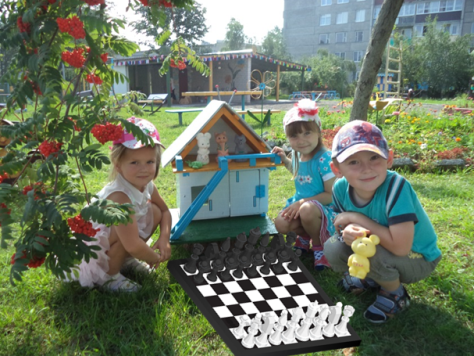 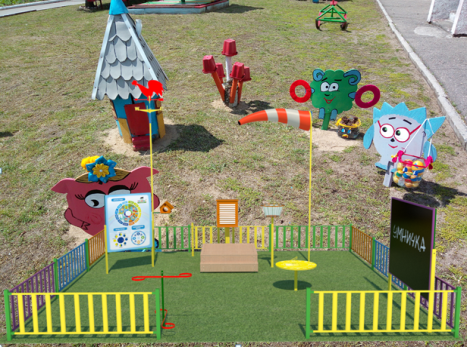 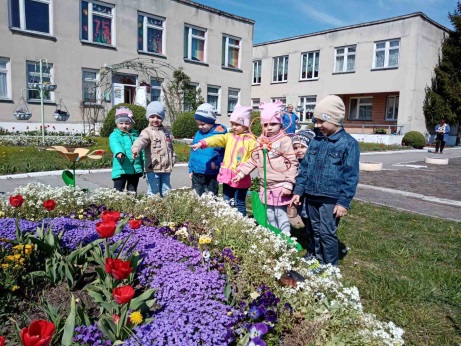 Humanitarian project of a state educational institution"Preschool Center for Child Development No. 1 in the town of Zelva"1. Наименование проекта: «Планета детства»1. Наименование проекта: «Планета детства»2. Срок реализации проекта: 2 года2. Срок реализации проекта: 2 года3. Организация-заявитель, предлагающая проект: государственное учреждение образования «Дошкольный центр развития ребенка №1 г.п.Зельва», г.п.Зельва, Гродненская область3. Организация-заявитель, предлагающая проект: государственное учреждение образования «Дошкольный центр развития ребенка №1 г.п.Зельва», г.п.Зельва, Гродненская область4. Цель проекта: создание условий для всестороннего развития и эмоционально - благоприятного пребывания детей в учреждении дошкольного образования через благоустройство территории.4. Цель проекта: создание условий для всестороннего развития и эмоционально - благоприятного пребывания детей в учреждении дошкольного образования через благоустройство территории.5. Задачи, планируемые к выполнению в рамках реализации проекта:  1) преобразовать и благоустроить территорию дошкольного учреждения образования в соответствии с современными требованиями и методическими рекомендациями;2) улучшить художественное оформление участков учреждения;3) создать психологически и экологически комфортную среду для жизнедеятельности детей на территории учреждения;4) придать индивидуальный и стильный облик территории учреждения;5) активизировать творческий потенциал педагогов.5. Задачи, планируемые к выполнению в рамках реализации проекта:  1) преобразовать и благоустроить территорию дошкольного учреждения образования в соответствии с современными требованиями и методическими рекомендациями;2) улучшить художественное оформление участков учреждения;3) создать психологически и экологически комфортную среду для жизнедеятельности детей на территории учреждения;4) придать индивидуальный и стильный облик территории учреждения;5) активизировать творческий потенциал педагогов.6. Целевая группа: дети в возрасте от 2 до 7 лет, посещающие учреждение образования и проживающие в микрорайоне, родители.6. Целевая группа: дети в возрасте от 2 до 7 лет, посещающие учреждение образования и проживающие в микрорайоне, родители.7. Краткое описание мероприятий в рамках проекта:7.1.Обустройство тематических площадок: метеоплощадка; сельский дворик;  а у нас в огороде; спортивная; игралочка; цветочная полянка; светофорик; художественно-музыкальная мозаика.7.2. Пополнение детских игровых площадок: надворным спортивным оборудованием;игровыми комплексами; оборудованием для интеллектуальных игр «Шахматы», «Шашки»;оборудованием для познавательного развития дошкольников в свете окружающей экологии;оборудованием для обучения воспитанников основам безопасной жизнедеятельности; оборудованием для музыкально-творческого развития детей.7. Краткое описание мероприятий в рамках проекта:7.1.Обустройство тематических площадок: метеоплощадка; сельский дворик;  а у нас в огороде; спортивная; игралочка; цветочная полянка; светофорик; художественно-музыкальная мозаика.7.2. Пополнение детских игровых площадок: надворным спортивным оборудованием;игровыми комплексами; оборудованием для интеллектуальных игр «Шахматы», «Шашки»;оборудованием для познавательного развития дошкольников в свете окружающей экологии;оборудованием для обучения воспитанников основам безопасной жизнедеятельности; оборудованием для музыкально-творческого развития детей.8. Общий объем финансирования (в долларах США): 80008. Общий объем финансирования (в долларах США): 8000Источник финансирования: спонсорская помощьОбъем финансирования(в долларах США)Средства донора7200Софинансирование8009. Место реализации проекта (область/район, город): Гродненская область. Зельвенский район, г.п.Зельва ул. Октябрьская д.159. Место реализации проекта (область/район, город): Гродненская область. Зельвенский район, г.п.Зельва ул. Октябрьская д.1510. Контактное лицо: Т.И.Каравайчик, заместитель заведующего по основной деятельности, +375 (1564) 72716; zelva-centr@tut.by 10. Контактное лицо: Т.И.Каравайчик, заместитель заведующего по основной деятельности, +375 (1564) 72716; zelva-centr@tut.by 1. Project name: "Planet of childhood"1. Project name: "Planet of childhood"2. Project implementation period: 2 years.2. Project implementation period: 2 years.3. The applicant organization proposing the project: state educational institution "Preschool Child Development Center No. 1 in Zelva"3. The applicant organization proposing the project: state educational institution "Preschool Child Development Center No. 1 in Zelva"4.  Project objective:creating conditions for comprehensive development and favorable stay of children in preschool education through the improvement of the territory.4.  Project objective:creating conditions for comprehensive development and favorable stay of children in preschool education through the improvement of the territory. 5. Tasks within the project:1)  transform and improve the territory of pre-school education in accordance with modern requirements and methodological organizations.2) to improve the decoration of areas of the institution.3) create a psychologically and environmentally comfortable environment for children in the institution.4) give a stylish look to the territory of the institution.5)activate the creative potential of teachers of the institution. 5. Tasks within the project:1)  transform and improve the territory of pre-school education in accordance with modern requirements and methodological organizations.2) to improve the decoration of areas of the institution.3) create a psychologically and environmentally comfortable environment for children in the institution.4) give a stylish look to the territory of the institution.5)activate the creative potential of teachers of the institution.6.. Target group: children aged from 2 to 7 years who attend educational institutions and live in neighborhood, their parents.6.. Target group: children aged from 2 to 7 years who attend educational institutions and live in neighborhood, their parents.7. Brief description of project activities: 7.1.. Arrangement of thematic sites: meteorological site; rural courtyard; sports; player; traffic light; artistic and musical mosaic.2. Replenishment of children's playgrounds: outdoor sports equipment; game complexes;  equipment for intellectual games "Chess", "Checkers"; equipment for the cognitive development of preschoolers;  equipment for teaching pupils the basics of safe life; equipment for the musical and creative development of children.7. Brief description of project activities: 7.1.. Arrangement of thematic sites: meteorological site; rural courtyard; sports; player; traffic light; artistic and musical mosaic.2. Replenishment of children's playgrounds: outdoor sports equipment; game complexes;  equipment for intellectual games "Chess", "Checkers"; equipment for the cognitive development of preschoolers;  equipment for teaching pupils the basics of safe life; equipment for the musical and creative development of children.8. Total funding (in US$): 8000.8. Total funding (in US$): 8000.Financial source: sponsor assistanceAmount of funding (in US$).Funds of the sponsor7200Co-financing8009. Place of project implementation (region / district, city): Grodno region. Zelvensky district, the town of Zelva st. October 159. Place of project implementation (region / district, city): Grodno region. Zelvensky district, the town of Zelva st. October 1510. Contact person: T.I. Karavaichik, Deputy Head for Core Activities, +375 (1564) 72716; zelva-centr@tut.by 10. Contact person: T.I. Karavaichik, Deputy Head for Core Activities, +375 (1564) 72716; zelva-centr@tut.by 